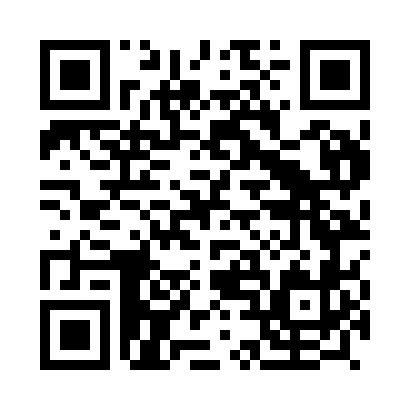 Prayer times for Ribas, PortugalSat 1 Jun 2024 - Sun 30 Jun 2024High Latitude Method: Angle Based RulePrayer Calculation Method: Muslim World LeagueAsar Calculation Method: HanafiPrayer times provided by https://www.salahtimes.comDateDayFajrSunriseDhuhrAsrMaghribIsha1Sat3:566:031:336:479:0411:022Sun3:556:021:336:479:0511:033Mon3:546:021:346:489:0611:044Tue3:536:011:346:489:0611:055Wed3:536:011:346:499:0711:066Thu3:526:011:346:499:0811:077Fri3:516:001:346:499:0811:088Sat3:516:001:346:509:0911:099Sun3:506:001:356:509:0911:1010Mon3:506:001:356:519:1011:1111Tue3:496:001:356:519:1111:1112Wed3:496:001:356:519:1111:1213Thu3:486:001:356:529:1111:1314Fri3:486:001:366:529:1211:1315Sat3:486:001:366:529:1211:1416Sun3:486:001:366:539:1311:1417Mon3:486:001:366:539:1311:1518Tue3:486:001:376:539:1311:1519Wed3:486:001:376:539:1411:1620Thu3:486:001:376:549:1411:1621Fri3:486:001:376:549:1411:1622Sat3:496:011:376:549:1411:1623Sun3:496:011:386:549:1411:1624Mon3:496:011:386:549:1411:1625Tue3:506:021:386:559:1411:1626Wed3:506:021:386:559:1411:1627Thu3:516:021:386:559:1411:1628Fri3:526:031:396:559:1411:1629Sat3:526:031:396:559:1411:1530Sun3:536:041:396:559:1411:15